PROGRAM WYCHOWAWCZO-PROFILAKTYCZNYROK SZKOLNY 2023/2024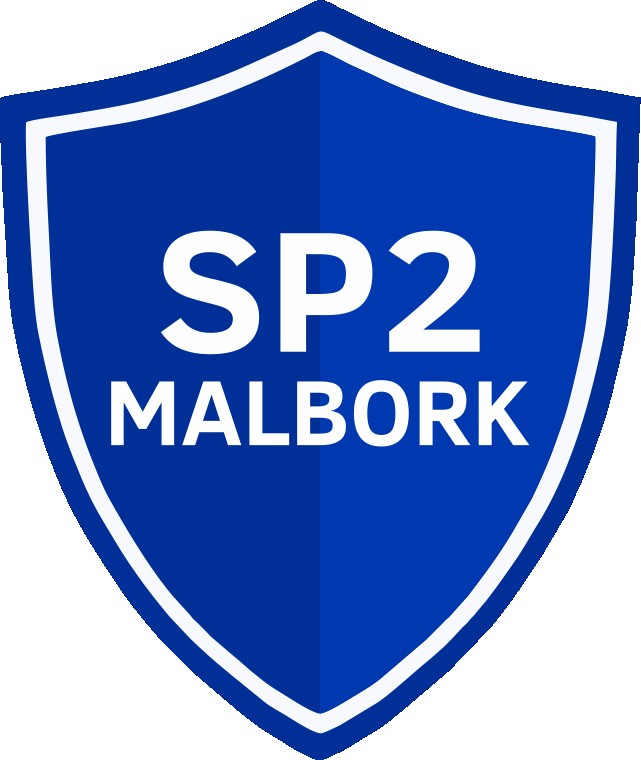 SZKOŁA PODSTAWOWA NR 2 IM. IGNACEGO KRASICKIEGO W MALBORKUWSTĘP„Wychowanie dzieci to w rzeczywistości twórcza praca kształtująca naszych następców”.P. CallawayProgram Wychowawczo - Profilaktyczny został opracowany w oparciu o ewaluację działań wychowawczo-profilaktycznych szkoły w roku szkolnym 2023/2024 i uchwalony przez Radę Rodziców przy Szkole Podstawowej nr 2 w Malborku. W placówce realizowana jest przede wszystkim profilaktyka uniwersalna, której zadaniem jest przeciwdziałanie zagrożeniom, wspieranie procesu wychowania oraz identyfikacja osób będących w grupie podwyższonego ryzyka. Założeniem Programu Wychowawczo-Profilaktycznego jest wspieranie działań rodziny w zakresie wszechstronnego rozwoju osobowego uczniów z uwzględnieniem prawa do przekonań religijnych, światopoglądowych i wolności sumienia. Program uwzględnia współpracę z jednostkami samorządu terytorialnego, poradniami psychologiczno-pedagogicznymi (w tym poradniami specjalistycznymi) placówkami doskonalenia nauczycieli, podmiotami realizującymi świadczenia zdrowotne z zakresu podstawowej opieki zdrowotnej, organizacjami, placówkami, fundacjami, stowarzyszeniami, instytucjami, etc. działającymi na rzecz dzieci i młodzieży. W realizacji programu uczestniczyć będą: dyrektor, nauczyciele, pracownicy niepedagogiczni, specjaliści szkolni (pedagog, pedagog specjalny, psycholog, logopeda), doradca zawodowy, rzecznik praw ucznia, pielęgniarka szkolna, uczniowie oraz ich rodzice. POZYTYWNE CECHY SZKOŁYLiczne działania wychowawczo-profilaktyczne dostosowane do potrzeb uczniów i problemów występujących w środowisku lokalnym.Promowanie zdrowego stylu życia bez używek i nałogów oraz wzmacnianie zdrowia psychicznego dzieci i młodzieży.Kształtowanie więzi uczniów z krajem ojczystym, poszanowania dla dziedzictwa narodowego oraz innych kultur i tradycji (z uwzględnieniem uczniów przybyłych z zagranicy).Kadra kierownicza oraz pracownicy dydaktyczni dbają o indywidualny rozwój uczniów stosownie do ich potrzeb i możliwości.Działania szkoły zapewniają uczniom przebywanie w bezpiecznym i przyjaznym środowisku szkolnym – przeciwdziałanie zachowaniom agresywnym i przemocy, działania antydyskryminacyjne. Kształtowanie postaw prospołecznych oraz ukierunkowanych na prawdę, dobro i piękno, uzdalniających do odpowiedzialnych decyzji.Klasy oraz społeczność szkolna są integrowane poprzez różnego typu wyjścia, wycieczki, biwaki, imprezy.Działania zwiększające świadomość i zachowania ekologiczne uczniów.Nauczyciele w swojej pracy wykorzystują nowoczesne metody i technologie.W procesie wychowania i profilaktyki istotne są dla nas wartości: odpowiedzialność za siebie i innych, uczciwość, tolerancja, życzliwość, zaradność, poszanowanie godności każdego człowieka, samorozwój, kultura osobista.Uczniowie objęci są opieką specjalistów szkolnych: psycholog, pedagog, pedagog specjalny, logopeda oraz korzystają z pomocy pielęgniarki szkolnej i doradcy zawodowego.Nauczyciele sięgają po autorskie rozwiązania i innowacyjne projekty celem wdrażania podstawy programowej kształcenia ogólnego oraz rozwijania samodzielności, kreatywności i innowacyjności uczniów.Wspieramy rodziców w wychowywaniu i włączamy ich w życie społeczności szkolnej.SYLWETKA ABSOLWENTAAbsolwent szkoły bez większych problemów funkcjonuje w otaczającym go świecie. Łatwo nawiązuje kontakty, ma swój krąg przyjaciół. Odnosi się z szacunkiem do innych ludzi.Jest stosunkowo samodzielny. Orientuje się w otaczającym świecie. Potrafi stawiać sobie cele dotyczące siebie i najbliższych, i je realizować. Korzysta z różnych źródeł wiedzy.Jest ciekawy świata, ale też krytyczny. Z pewnym dystansem podchodzi do uzyskanych informacji, weryfikuje je, w oparciu o alternatywne źródła wiedzy. Odróżnia fikcje od świata realnego w przekazach medialnych. Jest otwarty. Dobrze współpracuje w grupie; potrafi dyskutować dostosowując się do obowiązującej formy dyskusji, umie podporządkować się woli większości. Jest odpowiedzialny. Zdaje sobie sprawę z możliwości następstw różnych działań. Potrafi przyznać się do błędu i gotów jest ponosić odpowiedzialność za swoje postępowanie oraz swoje decyzje. W swym działaniu zwraca uwagę na względy bezpieczeństwa. W działaniach zbiorowych wykazuje poczucie współodpowiedzialności za efekty pracy w grupie. Jest rozważny. Potrafi przewidywać zagrożenia także w sytuacjach nowych i modyfikuje swoje zachowanie w ich przewidywaniu. Jest prawy. Rozróżnia dobre i złe uczynki w oparciu o system wartości własny i obowiązujący w jego otoczeniu. Umie stopniować oceny moralne.Jest tolerancyjny. Ze zrozumieniem traktuje różnice wynikające z niejednakowych możliwości, motywacji oraz odmienności kulturowej różnych ludziJest rzetelny i punktualny. Dotrzymuje obietnic i zobowiązań, a także terminów. WARTOŚCI WYBRANE PRZEZ SPOŁECZNOŚĆ SZKOLNĄWywiązywanie się z obowiązków ucznia.Postępowanie zgodne z dobrem społeczności szkolnej.Dbałość o honor i tradycje szkoły.Dbałość o piękno mowy ojczystej.Dbałość o bezpieczeństwo i zdrowie własne i innych osób.Godne i kulturalne zachowanie się w szkole i poza nią.Okazywanie szacunku innym osobom.Poszanowanie wartości i godności ludzkiej.Uczciwość, szczerość, wiarygodność.Rzetelność i odpowiedzialność, sumienność.Prawdomówność.Sprawiedliwość.Ogólnoludzkie normy i wartości ważne w życiu człowieka.Kierowanie się własnym sumieniem.Pomoc potrzebującym.Zapobieganie dyskryminacji.Kreatywność.OCZEKIWANE EFEKTYUCZEŃ SZKOŁY PODSTAWOWEJ NR 2 IM. IGNACEGO KRASICKIEGO W MALBORKU:potrafi prawidłowo funkcjonować w środowisku cyfrowym, w szczególności tzw. nowych mediównie stosuje agresji wobec innych i siebiewłącza się w prace samorządu klasowego i szkolnego, bierze aktywny udział w uroczystościach szkolnychangażuje się w działalność wolontariatu i chętnie pomaga innym umie okazać sympatię i przyjaźń, jest otwarty, pomocny i życzliwy, wrażliwy na krzywdę innego człowiekama poczucie własnej wartości, ceni innych, liczy się z ich zdaniemzna role role wartości ważnych w życiu człowiekaprzestrzega zasad kulturalnego zachowania i tolerancjizna symbole europejskie, narodowe i regionalne, rozumie ich znaczenie, wie jak się wobec nich zachowaćpropaguje zdrowy styl życia, dba o czystość, higienę, stosuje zasady zdrowego żywieniapotrafi korygować własne postępowanie i postawy, zgodnie z normą moralną i społecznązna swoje prawa i obowiązkipotrafi rozwiązywać konflikty w sposób negocjacyjny i współdziałać w zespolewie, gdzie szukać pomocy w rozwiązywaniu złożonych problemówgodnie reprezentuje szkołę potrafi komunikować się z innymi, dyskutować, bronić i uzasadniać własny punkt widzeniaczuje się bezpiecznie w swoim środowisku szkolnympotrafi dokonywać prawidłowych wyborów w trudnych sytuacjach życiowychrozpoznaje postawy negatywne społecznie i nie akceptuje ichpotrafi się uczyć i doskonalić, planować swoją pracę i ją organizowaćzna i stosuje zasady bezpieczeństwa w szkole i poza niąuczy się racjonalnego gospodarowania czasem wolnymjest świadomy zagrożeń wynikających z uzależnieńtroszczy się o środowisko i chce pracować na jego rzeczjest świadomy konieczności stosowania w życiu postaw i zachowań ekologicznychma poczucie więzi z ojczyzną i regionem oraz świadomość obywatelską zna i szanuje historię, kulturę i tradycję narodową z jej regionalnym bogactwemzdaje sobie sprawę z użyteczności kształceniazna swoje obowiązki i wypełnia jerozwija swoje zainteresowania i uzdolnieniaosiąga satysfakcjonujące wyniki w nauce, na miarę swoich możliwościCELE PROGRAMU WYCHOWAWCZO-PROFILAKTYCZNEGO W ROKU SZKOLNYM 2023/2024Celem Programu Wychowawczo – Profilaktycznego jest zwiększenie skuteczności działań wychowawczych, edukacyjnych, informacyjnych oraz profilaktycznych wśród uczniów, ich rodziców (opiekunów) oraz nauczycieli i pracowników szkoły na rzecz bezpieczeństwa i tworzenia przyjaznego środowiska w szkole. W szczególności:Dbanie o bezpieczeństwo uczniów na terenie szkoły.Kształtowanie pozytywnych postaw i wartości społecznych, rozwijanie umiejętności współżycia społecznego, w tym wychowanie zmierzające do osiągnięcia ludzkiej dojrzałości poprzez kształtowanie postaw ukierunkowanych na prawdę, dobro i piękno, uzdalniających do odpowiedzialnych decyzji. Promowanie zdrowego stylu życia.  Ochrona i wzmacnianie zdrowia psychicznego dzieci i młodzieży.Przeciwdziałanie uzależnieniom od używek, telefonu i Internetu oraz zachowaniom agresywnym, przemocy i cyberprzemocy w szkole.Kształtowanie więzi z krajem ojczystym, poszanowania dla dziedzictwa narodowego oraz innych kultur i tradycji z uwzględnieniem uczniów przybyłych z zagranicy (w szczególności z Ukrainy). Wspieranie indywidualnego rozwoju ucznia oraz kształtowanie poczucia odpowiedzialności za własną przyszłość edukacyjną i zawodową.Kształtowanie i rozwijanie świadomości ekologicznej uczniów. Wspomaganie wychowawczej roli rodziny poprzez pomoc w kształtowaniu u uczniów stałych sprawności w czynieniu dobra.Wspieranie rozwoju umiejętności cyfrowych uczniów i nauczycieli, ze szczególnym uwzględnieniem bezpiecznego poruszania się w sieci oraz krytycznej analizy informacji dostępnych w Internecie. OBSZARY PRACY I ZADANIA WYCHOWAWCZO - PROFILAKTYCZNE NA ROK SZKOLNY 2023/2024PODSTAWA PRAWNA	Konstytucja Rzeczypospolitej Polskiej z 2 kwietnia 1997 r. (Dz.U. z 1997 r. nr 78, poz. 483 ze zm.).Konwencja o Prawach Dziecka, przyjęta przez Zgromadzenie Ogólne Narodów Zjednoczonych z 20 listopada 1989 r. (Dz.U. z 1991 r. nr 120, poz. 526).Ustawa z 26 stycznia 1982 r. – Karta Nauczyciela (tekst jedn.: Dz.U. z 2021 r. poz. 1762 ze zm.). Ustawa z 7 września 1991 r. o systemie oświaty (tekst jedn.: Dz.U. z 2021 r. poz. 1915 ze zm.).Ustawa z 14 grudnia 2016 r. – Prawo oświatowe (tekst jedn.: Dz.U. z 2021 r. poz. 1082 ze zm.). Ustawa z 26 października 1982r. o wychowaniu w trzeźwości i przeciwdziałaniu alkoholizmowi (tekst jedn.: Dz.U. z 2021 r. poz. 1119 ze zm.).Ustawa z 29 lipca 2005r. o przeciwdziałaniu narkomanii (tekst jedn.: Dz.U. z 2020 r. poz. 2050 ze zm.). Ustawa z 9 listopada 1995r. o ochronie zdrowia przed następstwami używania tytoniu i wyrobów tytoniowych (tekst jedn.: Dz.U. z 2021 r. poz. 276 ze zm.). Rozporządzenie Ministra Edukacji Narodowej z 18 sierpnia 2015 r. w sprawie zakresu i form prowadzenia w szkołach i placówkach systemu oświaty działalności wychowawczej, edukacyjnej, informacyjnej i profilaktycznej w celu przeciwdziałania narkomanii (Dz.U. z 2020 r. poz. 1449).Podstawowe kierunki realizacji polityki oświatowej państwa w roku szkolnym 2022/2023.Statut Szkoły Podstawowej nr 2 im. Ignacego Krasickiego w Malborku.Podstawowe kierunki realizacji polityki oświatowej państwa w roku szkolnym 2023/2024. EWALUACJA PROGRAMU	Celem ewaluacji jest podniesienie efektywności pracy profilaktycznej i wychowawczej szkoły, a w szczególności: uzyskanie informacji 
o przebiegu realizacji działań wychowawczo-profilaktycznych, poznanie ewentualnych trudności i niedociągnięć, które pojawią się w trakcie realizacji programu oraz zyskanie informacji odnośnie treści, jakie dodatkowo powinny znaleźć się w Programie Wychowawczo-Profilaktycznym.	Obiektami ewaluacji są: funkcjonowanie Programu Wychowawczo-Profilaktycznego w środowisku szkolnym oraz analiza obecnej sytuacji wychowawczo-profilaktycznej szkoły.	Kryteriami ewaluacji są zgodność efektów programu z założonymi celami oraz z obowiązującymi przepisami.Metody zdobywania informacjiAnaliza dokumentacji szkolnej.Badania kwestionariuszowe i/lub szczegółowe wywiady z losowo wybranymi wychowawcami, nauczycielami, rodzicami/opiekunami i uczniami.Obserwacja.	Program Wychowawczo-Profilaktyczny Szkoły Podstawowej nr 2 im. Ignacego Krasickiego w Malborku został uchwalony przez Radę Rodziców dnia……………………………………Program Wychowawczo-Profilaktyczny Szkoły Podstawowej nr 2 im. Ignacego Krasickiego w Malborku został przyjęty do realizacji przez Radę Pedagogiczną dnia……………………………………Program Wychowawczo-Profilaktyczny Szkoły Podstawowej nr 2 im. Ignacego Krasickiego w Malborku został pozytywnie zaopiniowany przez Samorząd Uczniowski.DBANIE O BEZPIECZEŃSTWO UCZNIÓW NA TERENIE SZKOŁYDBANIE O BEZPIECZEŃSTWO UCZNIÓW NA TERENIE SZKOŁYOBSZARZADANIA Podnoszenie kompetencji pracowników  szkoły w zakresie zapobiegania i interweniowania w sytuacjach zagrożenia.Aktualizowanie, w miarę potrzeb, regulaminów i procedur szkolnych dotyczących bezpieczeństwa i zapoznawanie z nimi nauczycieli oraz innych pracowników szkoły. Udział w szkoleniach i spotkaniach informacyjnych dotyczących bezpieczeństwa wewnętrznego i zewnętrznego. Szkolenia z zakresu pierwszej pomocy przedmedycznej.Zapewnienie uczniom bezpieczeństwa podczas lekcji, przerw, przebywania w świetlicy szkolnej oraz imprez szkolnych. Regulamin i plan dyżurów nauczycieli podczas przerw.Regulaminy imprez szkolnych, wyznaczenie osób odpowiedzialnych za opiekę nad uczniami.Regulamin świetlicy szkolnej, deklaracje rodziców odnośnie przebywania uczniów w świetlicy i ich powrotu do domu. Zapoznanie uczniów z ich prawami i obowiązkami, regulaminami oraz przedmiotowym systemem oceniania. Stała kontrola frekwencji uczniów przez wychowawców i pedagoga szkolnego – w niepokojących przypadkach wszczęcie odpowiedniej procedury oraz kontakt z właściwymi organami i instytucjami. Systematyczne rejestrowanie frekwencji uczniów przez nauczycieli podczas zajęć.Ankietowanie środowiska szkolnego na temat bezpieczeństwa w szkole.Monitoring we wnętrzu budynku szkoły oraz terenu przyszkolnego. Informowanie rodziców o funkcjonowaniu ich dzieci w szkole, a także o inicjatywach podejmowanych przez szkołę. Edukowanie uczniów w zakresie właściwego reagowania na niebezpieczeństwa zagrażające życiu i zdrowiu.Zapoznanie uczniów z regulaminami i procedurami dotyczącymi reagowania w sytuacji niebezpieczeństwa. Przeprowadzanie próbnych alarmów przeciwpożarowych.Kształtowanie nawyków właściwego reagowania w sytuacji zagrożenia – pogadanki, ćwiczenia, filmy instruktażowe. Zajęcia z zakresu pierwszej pomocy przedmedycznej: zajęcia techniki, wiedzo o społeczeństwie, edukacji dla bezpieczeństwa, etc. Edukowanie uczniów i rodziców/opiekunów prawnych w zakresie bezpieczeństwa uczniów w drodze do szkoły i drodze powrotnej oraz podczas wakacji i ferii.Pogadanki wychowawców na zebraniach z rodzicami/opiekunami prawnymi oraz wychowawców i nauczycieli podczas zajęć z uczniami.Spotkania z przedstawicielami służb (Policja, Straż Miejska) odnośnie bezpiecznej drogi do / ze szkoły oraz bezpiecznego spędzania czasu podczas ferii zimowych i wakacji.Udział młodszych uczniów w tematycznych akcjach i konkursach.Zapoznanie uczniów z przepisami ruchu drogowego: pogadanki na lekcjach, spotkania z przedstawicielami służb, koło Bezpieczeństwa w Ruchu Drogowym, wyrabianie karty rowerowej. Bezpieczeństwo uczniów w Internecie. Profilaktyka w zakresie odpowiedzialnego korzystania z Internetu prowadzona przez wychowawców, specjalistów szkolnych oraz nauczycieli informatyki - bezpieczeństwo w Internecie, rozwijanie kompetencji informatycznych. Bezpieczne i efektywne korzystanie z technologii cyfrowych.Wyposażenie uczniów w wiedzę dotyczącą niepożądanych treści w Internecie oraz brutalnych gier komputerowych. Dzień Bezpiecznego Internetu – omówienie zasad bezpiecznego dostępu dzieci i młodzieży do Internetu. KSZTAŁTOWANIE POZYTYWNYCH POSTAW I WARTOŚCI SPOŁECZNYCH, ROZWIJANIE UMIEJĘTNOŚCI WSPÓŁŻYCIA SPOŁECZNEGO , W TYM WYCHOWANIE ZMIERZAJĄCE DO OSIĄGNIĘCIA LUDZKIEJ DOJRZAŁOŚCI POPRZEZ KSZTAŁTOWANIE POSTAW UKIERUNKOWANYCH NA PRAWDĘ, DOBRO I PIĘKNO, UZDALNIAJĄCYCH DO ODPOWIEDZIALNYCH DECYZJIKSZTAŁTOWANIE POZYTYWNYCH POSTAW I WARTOŚCI SPOŁECZNYCH, ROZWIJANIE UMIEJĘTNOŚCI WSPÓŁŻYCIA SPOŁECZNEGO , W TYM WYCHOWANIE ZMIERZAJĄCE DO OSIĄGNIĘCIA LUDZKIEJ DOJRZAŁOŚCI POPRZEZ KSZTAŁTOWANIE POSTAW UKIERUNKOWANYCH NA PRAWDĘ, DOBRO I PIĘKNO, UZDALNIAJĄCYCH DO ODPOWIEDZIALNYCH DECYZJIOBSZARZADANIA Integrowanie środowiska szkoły i zespołów klasowych.Działalność Samorządu Uczniowskiego i grupy wiekowej 0-3: obchody Światowego Dnia Życzliwości i Pozdrowień – kawiarenka klas 1-3, Mikołajkowe zawody sportowe, Jasełka, bal karnawałowy klas 1-3, bal Pani Wiosny dla klas 1-3, Pierwszy Dzień Wiosny, Dzień Dziecka na sportowo, Międzynarodowy Dzień Kropki, powitanie czwartoklasistów w grupie wiekowej 4-8, Dzień Chłopaka, Dzień krawata, Gry i zabawy integracyjne podczas lekcji z wychowawcą.Wyjazdy: wycieczki, biwaki, rajdy, wyjścia klasowe i międzyklasowe.Gry i zabawy podczas pobytu uczniów w świetlicy szkolnej. Zaznajamianie uczniów i zachęcanie do przestrzegania norm współżycia społecznego.Kształtowanie przyjaznego klimatu w szkole.Budowanie prawidłowych relacji: uczeń - uczeń, uczeń - nauczyciel, rodzic / opiekun - nauczyciel, nauczyciel - nauczyciel / pracownik szkoły.Dbałość o estetykę szkoły i jej otoczenie.Uświadamianie uczniom i ich rodzicom obowiązków i reguł dotyczących społeczności uczniowskiej. Współpraca szkoły z rodzicami uczniów: Festyn szkolny zorganizowany przez Radę Rodziców. Zachęcanie uczniów do postaw prospołecznych oraz działań wolontarystycznych. Działalność Szkolnego Klubu Wolontariatu „MITRA”.Współpraca szkoły z podmiotami podejmującymi działania na rzecz innych (w tym wolontarystyczne), na przykład Szlachetna Paczka. Uwrażliwianie uczniów przez nauczycieli i innych pracowników szkoły na potrzeby i krzywdę innych ludzi oraz zwierząt.Zachęcanie uczniów do podejmowania działań na rzecz klasy, szkoły i środowiska lokalnego. Działalność Samorządu Uczniowskiego i grupy wiekowej 0-3:  Światowy Dzień Życzliwości i Pozdrowień, Międzynarodowy Dzień Wolontariusza.Doskonalenie u uczniów kompetencji emocjonalnych i społecznych.Rozwijanie u uczniów umiejętności komunikacji interpersonalnej.Kształtowanie u uczniów nawyków kulturalnego zachowania.Rozwijanie umiejętności rozładowania negatywnych emocji.Kształcenie u uczniów umiejętności radzenia sobie w sytuacjach konfliktowych.Rozwijanie u uczniów poczucia przynależności do społeczności szkolnej i lokalnej: udział w imprezach i wydarzeniach szkolnych oraz lokalnych. Tworzenie warunków do prawidłowego rozwoju emocjonalnego i społecznego uczniów. Kształtowanie i rozwijanie u uczniów umiejętności twórczego rozwiązywania problemów, współdziałania w zespole, dobrego komunikowania się, przyjmowania odpowiedzialności za swoje postępowanie, rozwiązywania konfliktów w sposób negocjacyjny, mówienia o swoich potrzebach, organizowania czasu (w tym czasu na naukę) oraz miejsca i sposobu pracy. Wybory samorządów klasowych.Szkolny Tydzień Samorządności.Kampania wyborcza kandydatów na przewodniczącego Samorządu Uczniowskiego, demokratyczne wybory.Organizacja przez Samorząd Uczniowski konkursów, imprez i uroczystości.Spotkania Samorządu Uczniowskiego z dyrektorem szkoły.Wzmocnienie kompetencji wychowawczych rodziców/opiekunów prawnych.Edukowanie rodziców/opiekunów prawnych w zakresie: relacje i więzi, monitorowanie aktywności dzieci w Internecie i cypberprzemoc, metody wychowawcze i radzenie sobie z trudnymi sytuacjami (zachowaniami dziecka), agresja i przemoc wśród dzieci i młodzieży, uzależnienie od używek.Prowadzenie przez wychowawców, nauczycieli, specjalistów szkolnych rozmów indywidualnych z rodzicami/opiekunami, zebrań, pogadanek, pedagogizacji.Przekazywanie rodzicom/opiekunom informacji  na tematy związane z szeroko pojętym wychowaniem dziecka oraz jego rozwojem w sferach społecznych i emocjonalnych. Wspomaganie wychowawczej roli rodziny przez właściwą organizację i realizację zajęć edukacyjnych wychowanie do życia w rodzinie.Działalność Samorządu Uczniowskiego i grupy wiekowej 0-3:  Dzień Laureata (spotkanie z laureatami konkursów, olimpiad i ich rodzicami).
PROMOWANIE ZDROWEGO STYLU ŻYCIA. OCHRONA I WZMACNIANIE ZDROWIA PSYCHICZNEGO DZIECI I MŁODZIEŻY
PROMOWANIE ZDROWEGO STYLU ŻYCIA. OCHRONA I WZMACNIANIE ZDROWIA PSYCHICZNEGO DZIECI I MŁODZIEŻYOBSZARZADANIA Diagnozowanie i edukowanie uczniów pod kątem problemów zdrowotnych. Diagnostyka prowadzona przez pielęgniarkę szkolną.Obserwacje prowadzone przez nauczycieli podczas zajęć wychowania fizycznego oraz dodatkowych zajęć sportowych. Dbałość o prawidłową postawę uczniów podczas zajęć.Profilaktyka chorób zakaźnych. Współpraca z Powiatową Stacją Sanitarno - Epidemiologiczną. Działalność Samorządu Uczniowskiego i grupy wiekowej 0-3: Miesiąc Promocji Zdrowia w klasach 4-8, Tydzień Promocji Zdrowia w klasach 0-3. Korygowanie wad budowy, postawy i wymowy.Diagnoza i terapia logopedyczna.Elementy gimnastyki korekcyjnej podczas zajęć wychowania fizycznego.Przybliżenie uczniom i rodzicom zagadnień związanych z problematyką wad postawy.Estetyczny wygląd i higiena osobista.Wyrabianie u uczniów nawyków estetycznych - dbałość o schludny wygląd higienę osobistą (zwrócenie szczególnej uwagi na mycie / dezynfekowanie rąk). Zapoznanie uczniów z regulaminem stołówki szkolnej i zobligowanie ich do jego przestrzegania. Zdrowe odżywanie się. Wyrabianie u uczniów nawyku zdrowego odżywania się.Edukowanie uczniów i rodziców w zakresie zdrowej diety.Organizacja Tygodnia zdrowego jedzenia w grupie wiekowej 0-3. Aktywność fizyczna.Uświadamianie uczniom korzyści wynikających z aktywności.Popularyzacja aktywnych sposobów spędzania czasu wolnego. Kształtowanie u uczniów poczucia odpowiedzialności za własne zdrowie. Wskazywanie uczniom prawidłowych wzorców zachowań. Angażowanie rodziców do współuczestniczenia w czynnym wypoczynku dzieci. Zachęcania uczniów do udziału w zawodach i konkursach sportowych. Dzień Dziecka na sportowo  i Mikołajkowe zawody sportowe dla klas I-IV.Dzień Sportu w klasach IV -VIII.Mikołajkowy turniej Tenisa Stołowego dziewcząt i chłopców klas V – VIII.Zdrowie psychiczne.Edukowanie uczniów w zakresie radzenia sobie ze stresem i trudnymi emocjami.Ukierunkowywanie uczniów na budowanie równowagi i harmonii psychicznej.Współpraca z rodzicami w zakresie samopoczucia uczniów oraz ich emocjonalności.Monitorowanie funkcjonowania uczniów w szkole pod kątem niepokojących zmian w zachowaniu, nastroju, frekwencji: samookaleczanie się, izolowanie się lub nadmierna ekspresja, pojawianie się zachowań nie pasujących do wcześniejszego sposobu funkcjonowania dziecka, wagary, nadmierne korzystanie z toalety, etc.Poszerzanie wiedzy rodziców / opiekunów, nauczycieli / wychowawców na temat prawidłowości rozwoju i zaburzeń zdrowia psychicznego dzieci i młodzieży. Przeciwdziałanie uzależnieniom od używek, telefonu i Internetu  oraz zachowaniom agresywnym, przemocy i cyberprzemocy w szkolePrzeciwdziałanie uzależnieniom od używek, telefonu i Internetu  oraz zachowaniom agresywnym, przemocy i cyberprzemocy w szkoleOBSZARZADANIA Podnoszenie kompetencji pracowników szkoły w zakresie uzależnień wśród dzieci i młodzieży. Współpraca z Centrum Profilaktyki i Terapii Uzależnień oraz Policją, Sądem i Kuratorami. Udział nauczycieli w szkoleniach, kursach, spotkaniach związanych z tematyką uzależnień.Edukacja własna nauczycieli.Dzielenie się wiedzą z nauczycielami ze strony pedagoga i psychologa szkolnego. Monitorowanie funkcjonowania uczniów w szkole.Diagnozowanie zachowań ryzykownych.Udzielanie uczniom wsparcia w sytuacjach kryzysowych (wychowawca, pedagog, pedagog specjalny, psycholog).Wspieranie uczniów w trudnej sytuacji materialnej i zaniedbanych środowiskowo. Ochrona uczniów przed uzależnieniem od używek (alkohol, papierosy, narkotyki, dopalacze).Edukowanie uczniów i rodziców/opiekunów w zakresie zagrożeń związanych z sięganiem po używki.Kształtowanie u uczniów postawy asertywności i umiejętności odmawiania. Uświadamianie konsekwencji prawnych związanych z naruszeniem przepisów ustawy o przeciwdziałaniu narkomanii oraz procedur postępowania obowiązujących w sytuacji zagrożenia uzależnieniem. Realizacja programu z zakresu profilaktyki uniwersalnej Unplugged (program znajduje się na liście programów rekomendowanych). Ochrona uczniów przed fonoholizmem i uzależnieniem od Internetu. Edukowanie uczniów i rodziców/opiekunów na temat negatywnych skutków nadmiernego i niewłaściwego korzystania z Internetu i telefonu. Uświadamianie rodzicom uczniów ich decydującej roli w zakresie kontroli nad sposobami korzystania przez dziecko z Internetu i telefonu. Dzień Bezpiecznego Internetu – omówienie zasad bezpiecznego dostępu dzieci i młodzieży do Internetu. Monitorowanie zjawiska agresji i przemocy w szkole. Diagnozowanie zjawiska agresji, przemocy oraz innych zjawisk nieakceptowanych społecznie i moralnie. Współpraca szkoły z Policją, Miejskim Ośrodkiem Pomocy Społecznej, Sądem oraz Kuratorami sądowymi. Nabywanie przez nauczycieli wiedzy i umiejętności w obszarze przeciwdziałania przemocy i agresji. Udział nauczycieli w kursach, szkoleniach, spotkaniach dotyczących szeroko pojętego zjawiska przemocy i agresji. Natychmiastowa i konsekwentna reakcja nauczycieli na niepożądane zachowania uczniów i postępowanie zgodnie ze szkolnymi procedurami. Wzmocnienie roli wychowawcy i wychowawczej roli szkoły.Edukowanie uczniów w zakresie zachowań agresywnych i przemocy. Uświadamianie uczniom czym są przemoc i agresja oraz jak sobie z nimi radzić. Kształtowanie u uczniów umiejętności zastępowana agresji, wnioskowania moralnego oaz kontroli emocji. Kształtowanie u uczniów postaw troski o bezpieczeństwo własne i innych. Promowanie szacunku do języka ojczystego oraz uświadamianie uczniom szkodliwości używania wulgaryzmów. Edukacja uczniów w zakresie obrony przed przemocą i agresją ze strony innych. Działania mające na celu przeciwdziałanie agresji z użyciem nowoczesnych technologii. Nabywanie przez uczniów wiedzy na temat zagrożeń cyberprzemocą oraz cyberbullyingiem. Zwiększanie świadomości uczniów na temat mechanizmu, przejawów i skutków dręczenia oraz wykluczania innych, a także narzędzi ich zwalczania. Organizacja Miesiąca bez przemocy i agresji w klasach 4-8 oraz Tygodnia bez przemocy i agresji w klasach 0-3. Wspieranie rodziców/opiekunów prawnych w procesie wychowania uczniów.Przeprowadzanie pogadanek, pedagogizacji, udzielanie informacji dotyczących trudnych zachowań dzieci i młodzieży. Kształtowanie więzi z krajem ojczystym, poszanowania dla dziedzictwa narodowego oraz innych kultur i tradycji  z uwzględnieniem uczniów przybyłych z zagranicy (w szczególności z Ukrainy)Kształtowanie więzi z krajem ojczystym, poszanowania dla dziedzictwa narodowego oraz innych kultur i tradycji  z uwzględnieniem uczniów przybyłych z zagranicy (w szczególności z Ukrainy)OBSZARZADANIA Wychowanie w duchu patriotyzmu. Kształtowanie u uczniów poczucia tożsamości narodowej i więzi z tradycjami narodowymi. Kształtowanie u uczniów postaw patriotycznych i obywatelskich.Kształtowanie u uczniów świadomości swoich praw.Udział społeczności szkolnej w apelach / wydarzeniach dotyczących ważnych rocznic w historii Polski i świąt państwowych. Poznawanie i kultywowanie przez uczniów symboli narodowych - ich znaczenia i okazywanie im szacunku. Udział uczniów w akcjach o charakterze patriotycznym i obywatelskim.Obchody  Międzynarodowego Dnia Języka Ojczystego.Działalność Samorządu Uczniowskiego, grupy wiekowej 0-3 i Pocztu Sztandarowego: udział delegacji szkolnej w uroczystościach związanych z  rocznicą wybuchu II wojny światowej, Święto Komisji Edukacji Narodowej, 11 Listopada Narodowe Niepodległości, Dzień Samorządności, obchody rocznicy uchwalenia Konstytucji 3 Maja, Dzień Flagi, Święto Ignacego Krasickiego (patrona szkoły).Utrwalanie tradycji rodzinnych i rozwijanie wartości rodzinnych. Rozmowy z uczniami podczas zajęć z wychowawcą oraz lekcji wychowania do życia w rodzinie.Edukowanie uczniów w duchu tolerancji i poszanowania dla innych kultur oraz tradycji w odniesieniu do uczniów z zagranicy (szczególnie z Ukrainy). Włączanie uczniów z zagranicy w życie klasy i społeczności szkolnej.Integrowanie uczniów z zagranicy oraz dbanie o ich dobrostan psychiczny i poczucie bezpieczeństwa. Obchody Europejskiego Dnia Języków.Wychowywanie uczniów w duchu tolerancji dla innych krajów. Kształtowanie u uczniów pozytywnego stosunku do procesu kształcenia.Pogadanki z wychowawcą, nauczycielami na temat sfery motywacyjnej, inspirowanie do osiągania sukcesów i przygotowanie do radzenia sobie z niepowodzeniami.Kształtowanie u uczniów  potrzeby uczestnictwa w kulturze.Organizowanie imprez o tematyce ukulturalniającej, wyjazdów do kina, teatru, domów kultury. Wycieczki dostosowane do zapotrzebowania poszczególnych klas.Wspieranie indywidualnego rozwoju ucznia oraz kształtowanie poczucia odpowiedzialności za własną przyszłość edukacyjną i zawodowąWspieranie indywidualnego rozwoju ucznia oraz kształtowanie poczucia odpowiedzialności za własną przyszłość edukacyjną i zawodowąOBSZARZADANIA Doradztwo zawodowe.Przygotowanie uczniów do podjęcia decyzji o dalszym kształceniu i przyszłej aktywności zawodowej. Zapoznanie uczniów z rynkiem pracy.Analiza diagnostyczna potrzeb i predyspozycji zawodowych uczniów.Pomoc uczniom w przygotowaniu potrzebnej dokumentacji podczas rekrutacji do szkół ponadpodstawowych.Udzielanie porad związanych z wyborem drogi edukacji i zawodu uczniom i ich rodzicom/opiekunom.Wyposażenie uczniów w umiejętności służących podejmowaniu właściwych decyzji życiowych oraz określaniu własnych predyspozycji i zainteresowań. Przygotowanie rodziców/opiekunów do efektywnego wspierania dzieci w podejmowaniu decyzji edukacyjnych i zawodowych. Zapoznanie uczniów z ofertą szkół ponadpodstawowych. Organizacja Szkolnego Tygodnia Samorządności – Giełda Talentów, Szkolna Giełda Zawodów dla klas 7-8.Inspirowanie uczniów do aktywności twórczej i twórczego myślenia, samorealizacji poprzez twórcze działanie. Uczestniczenie uczniów w zajęciach rozwijających zainteresowania i uzdolnienia: zajęcia Zrób to sam, koło gimnastyczne, koło wokalne, Robotyka, gry i zabawy logiczne, koło plastyczne, zajęcia Trzymaj formę, zajęcia SKS, koło filmowo-fotograficzne, zajęcia Matematyka z LEGO, koło BRD, koło literacko-teatralne, koło miłośników historii, zajęcia Sztuka nie zna granic. Aktywny udział  uczniów w uroczystościach szkolnych i konkursach, między innymi: Światowy dzień Tabliczki Mnożenia, Pierwszy Dzień Wiosny„ Na wiosnę rozkwita mój talent” , Światowy Dzień Liczby PI, Matematyka i sport, Międzynarodowy Konkurs Matematyczny „Kangur”.Wyjścia, konkursy i zajęcia w grupie wiekowej 1-3: zajęcia w Muzeum Zamkowym, zajęcia Fizyka dla Smyka, koncerty muzyczne „Pozytywka”, konkurs Mistrz Ortografii, konkurs Mini Liga Humanistyczna klas 3, konkurs Mini Liga Zadaniowa klas 3, Międzynarodowy Konkurs Matematyczny „Kangur”, szkolne eliminacje do Wojewódzkiego Konkursu Literackiego, udział uczniów w Festiwalu „Boże Narodzenie w sztuce”. Indywidualizacja procesu dydaktyczno - wychowawczego uczniów.Diagnozowanie indywidualnych potrzeb uczniów, wspieranie ich dążeń i aspiracji. Analizowanie przyczyn niepowodzeń szkolnych i wspieranie uczniów mających trudności w nauce. Udzielanie pomocy uczniom ze specjalnymi potrzebami edukacyjnymi.Stwarzanie uczniom możliwości brania udziału w konkursach i olimpiadach oraz kółkach zainteresowaniach i zajęciach dla uczniów zdolnych.Dostosowywanie wymagań edukacyjnych do indywidualnych możliwości psychofizycznych uczniów. Pedagogizacja rodziców/opiekunów w zakresie odczytywania opinii i orzeczeń poradni psychologiczno-pedagogicznych, przekazywania wiedzy na temat przyczyn i istoty niepowodzeń dziecka.Współpraca z poradniami psychologiczno-pedagogicznymi. Stosowanie się do zaleceń zawartych w opiniach i orzeczeniach wystawianych przez poradnie psychologiczno-pedagogiczne. Stwarzanie uczniom sprzyjających warunków do nabywania wiedzy i umiejętności.Opieka specjalistów szkolnych: pedagog, pedagog specjalny, psycholog, logopeda. Kształtowanie i rozwijanie świadomości ekologicznej uczniówKształtowanie i rozwijanie świadomości ekologicznej uczniówOBSZARZADANIA Rozwijanie u uczniów wrażliwości na problemy środowiska i propagowanie ekologicznego stylu życia. Udział uczniów w akcjach ekologicznych.Poznawanie przez uczniów zagrożeń cywilizacyjnych.Nauka szacunku dla przyrody (fauny i flory).Edukowanie uczniów w zakresie recyklingu, rewitalizacji oraz dbania o zasoby wody. Kształtowanie u uczniów aktywnej postawy w działaniu na rzecz ochrony środowiska. Wdrażanie kultury ekologicznej i budzenie świadomości ekologicznej uczniów. Nauka utrzymywania środowiska w należytej czystości oraz dostrzegania zależności między człowiekiem i przyrodą. Udział szkoły w ogólnopolskiej akcji Sprzątania Świata.Organizacja Tygodnia promocji ekologii dla uczniów z klas 0-3. Obchody Światowego Dnia Ziemi. 